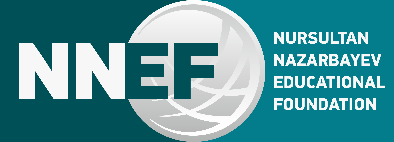 ОФ «ФОНД ОБРАЗОВАНИЯ НУРСУЛТАНА НАЗАРБАЕВА»Международная школа «Мирас» г.Алматы            « Будущее независимой страны – образованное поколение »Пак Анастасия , 11 «А» классПреподаватель: Баяхметова Г.Д.                                                    Алматы, 2018      Будущее независимой страны – образованное поколение       Современный мир напоминает карусель. Все вокруг нас движется без устали в безумном темпе, жизнь освещается миллионами ярких красок, и единственный способ оставаться в седле - двигаться так же быстро, как и всё вокруг тебя.
В этом мире побеждает сильнейший, законы природы продолжают играть важную роль в жизни всего живого. Но сегодня недостаточно быть только сильнее: в 21 веке жизнь - это бесконечная конкуренция, и, чтобы вырваться вперёд, нужно быть умнее, смелее и успешнее.
       Ещё в минувшем столетии светила русской литературы, называли людей, обладающих знаниями, «движителями прогресса, бесстрашными родителями Истории и элитой общества». Сегодня, когда образование стало общедоступным, начали стираться границы между странами и даже континентами, на плечи будущих поколений ложится все более тяжкий груз. Образованность - это гарант признания на мировой арене, ведь знания - это огромная сила, разрушающая рамки. Эта сила способна расширять горизонты, разрушать стереотипы и создавать что-то абсолютное новое, революционно-прекрасное. Люди, обладающие знаниями, никогда не остаются в тени, они развиваются сами и развивают все вокруг себя. 
      Знания наделяют человека уверенностью, они позволяют мыслить вне стандартов и предубеждений, а это то, что так необходимо нашему обществу. Сейчас, когда я стою на пороге взрослой жизни, могу с уверенностью сказать, что, учась в международной школе «Мирас» в течение 11 лет, я стала гармоничной личностью, уверенно смотрящей  в   будущее.  Ведь программа нашего обучения и воспитания охватывает все аспекты развития личности: я умею не только  грамотно выражать свои мысли на разных языках, но и раскрываю  свой творческий потенциал. На протяжении нескольких лет я являюсь призером международных конкурсов по танцам, а также активным участником всех школьных мероприятий. И не одна я! К примеру, все студенты нашего класса активно участвуют в конкурсах и мероприятиях, добиваются хороших результатов в спорте, музыке и в интеллектуальной сфере.           Интеллигентное и образованное поколение никогда не останется в тени - оно будет сверкать тысячами огоньков, тысячами горящих сердец, открытых всему новому -  такая молодёжь будет освещать тернистый путь развития государства.        В эру глобализации, когда Казахстан все ещё отстаёт от мировых держав, единственный способ добиться признания - это доказать, что наша страна - цитадель талантов, умное и разностороннее общество. Люди, живущие здесь, подобны  птицам – они не представляют свою жизнь без  полёта мысли. Осталось лишь приложить усилия и наконец-то взмахнуть крыльями, чтобы достигнуть всех невообразимых интеллектуальных  высот.                                      